Date: 18.09.2017PRODUCT DATA SHEETPRODUCT DATA SHEET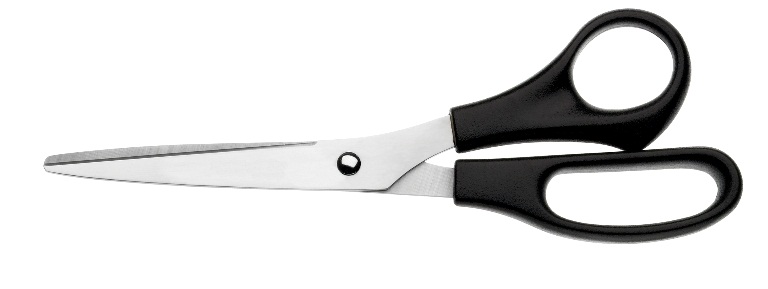 Item number:E-34181 BPBrand Name:Buero Scissor Description:Buero scissors, recycled plastic handle, 20,4cm/8", blackPRODUCT INFORMATIONPRODUCT INFORMATIONColour:Blade material:BlackStainless steelFull length:Handle material:204 mm/ 8”,PlasticShape of tip:Product Weightpointed0,051 kgProduct OriginPoly bag weight0,001 kgCustoms tariff number:-82130000-LOGISTIC INFORMATIONLOGISTIC INFORMATIONLOGISTIC INFORMATIONLOGISTIC INFORMATIONSingle packagingSingle WeightSingle MeasuresUnitPoly bag with sticker0,052 kg21 x 8 x 1 cm1Inner packagingInner WeightInner easuresUnits by boxCarton box0,57 kg26 x 6,5 x 7,6 cm10Master packagingMaster WeightMaster MeasuresUnits by boxCarton box9,4 kg28 x27,5 x 32,5 cm160EAN Single:402752134181440275213418144027521341814EAN Inner:340275213418153402752134181534027521341815EAN Master:540275213418195402752134181954027521341819MARKETING TEXTThe scissors guarantee precise cuttings by the stainless steel blades. Additional comfort during cutting is offered by the ergonomic shaped, black recycled plastic handles, which enable a very comfortable and precise working 